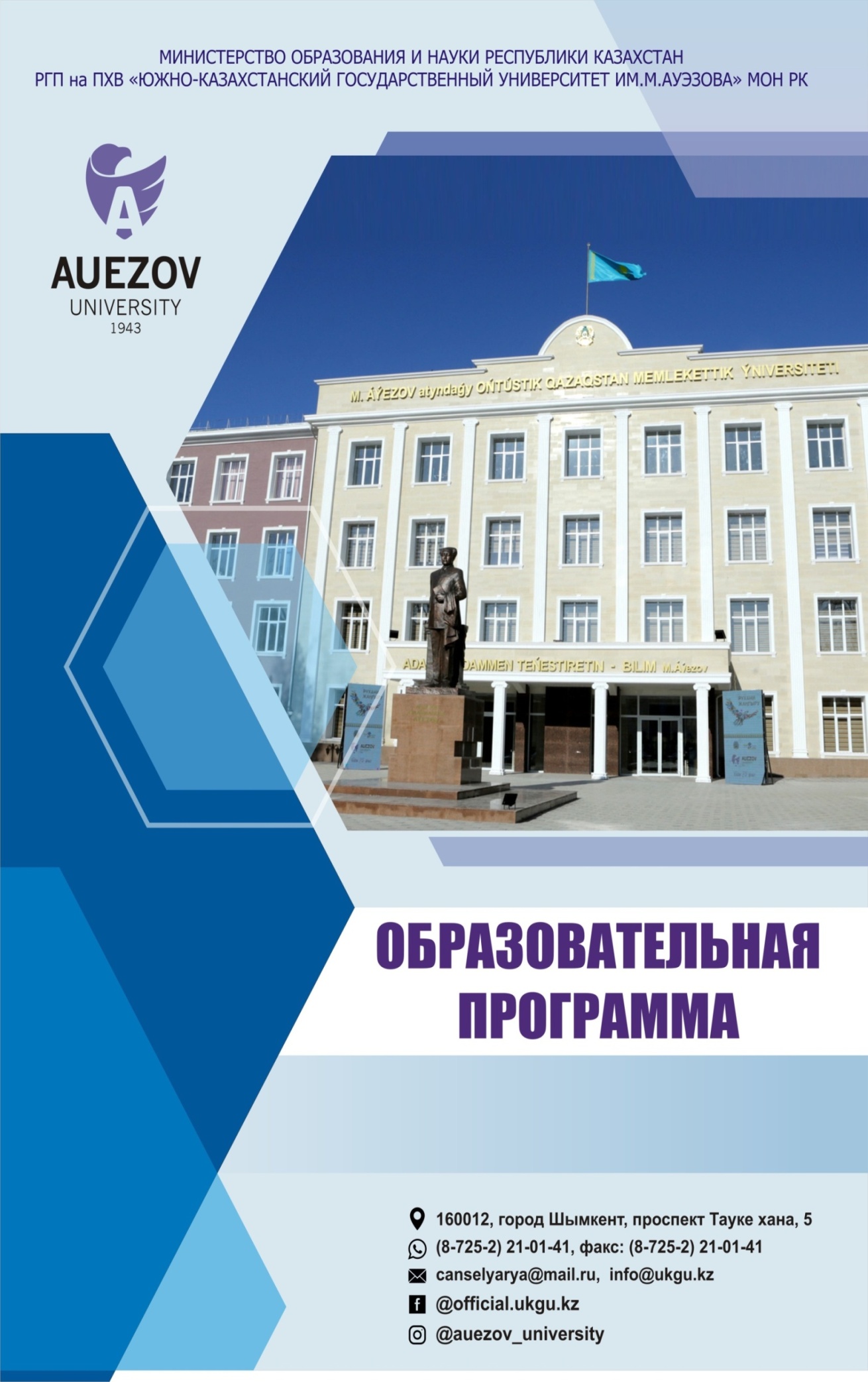 МИНИСТЕРСТВО ОБРАЗОВАНИЯ И НАУКИ РЕСПУБЛИКИ КАЗАХСТАНЮЖНО-КАЗАХСТАНСКИЙ УНИВЕРСИТЕТ имени М.Ауезова« УТВЕРЖДАЮ»                        Ректор ____________   д.и.н., академик Кожамжарова Д.П.            «___»__________2021г.ОБРАЗОВАТЕЛЬНАЯ ПРОГРАММА6В08510-Аграрная техника и технологияШымкент, 2021г.Разработчики:ОП рассмотрена методической комиссией факультета «Аграрного факультета» (протокол №___ от  «___»___ 2021 г.)Председатель МС __________ Абдуллаева Г.Рассмотрена и рекомендована к утверждению  на заседании Учебно-методического Совета ЮКУ им. М. Ауэзова протокол №___от _________2021 г.Утверждена решением Ученого Совета университета  протокол №__ от   «____» __________2021г.СОДЕРЖАНИЕ ВведениеОбласть примененияПредназначена для осуществления подготовки бакалавров по образовательной программе (далее - ОП) «6B08510-Аграрная техника и технология» в РГП на ПХВ «Южно-Казахстанский университет им. М.Ауэзова» МОН РК.Нормативные документыЗакон Республики Казахстан «Об образовании» (с изменениями и дополнениями по состоянию на 04.07.2018 г.); Типовые правила деятельности организаций образования, реализующих образовательные программы высшего и (или) послевузовского образования, утвержденные приказом Министра образования и науки Республики Казахстан от 30 октября 2018 года №595 (зарегистрирован в Министерстве юстиции Республики Казахстан 31 октября 2018 года № 17657);Государственные общеобязательные стандарты высшего и послевузовского образования, утвержденные приказом Министра образования и науки Республики Казахстан от 31 октября 2018 г. № 604;Правила организации учебного процесса по кредитной технологии обучения, утвержденные приказом Министра образования и науки Республики Казахстан от 20 апреля 2011 г. № 152 с изменениями и дополнениями от 12 октября 2018 г. №563;Профессиональный стандарт: «Механизация сельского хозяйства», утвержденный приказом № 20/50 Министерством сельского хозяйства Республики Казахстан от 21 января 2014 года. Зарегистрировано в Министерстве юстиции Республики Казахстан 21 мая 2014 года № 9442.Отраслевые квалификационные рамки профессиональной деятельности в сельском хозяйстве «Приложение»  №1 к Приказу заместителя Председателя Правления Национальной палаты предпринимателей Республики Казахстан «Атамекен».3.Концепция образовательной программыЦель образовательной программы согласована с миссией университета и направлена на подготовк уинтеллектуальной элиты страны, обладающей передовыми знаниями предпринимательскими навыками, свободно владеющих тремя языками, демонстрирующих навыки концептуального, аналитического и логического мышления, творческий подход в профессиональной деятельности, способных работать в национальном и интернациональном коллективе, усваивающих стратегию обучения в течение всей жизни. Образовательная программа гармонизирована с 6-м уровнем Национальной рамки квалификаций РК, с Дублинскими дескрипторами, 1 циклом Квалификационной Рамки Европейского Пространства Высшего Образования. (A Framework for Qualification of the uropean Higher Education Area), такжес 6 уровнем Европейской Квалификационной Рамки дляо бразования в течении всей жизни (The European Qualification Framework for Lifelong Learning).Образовательная программа ориентирована на профессиональный и социальный заказ посредством формирования профессиональных компетенций, связанных с необходимыми видами научно-исследовательской, практической и предпринимательской деятельности, скорректированных с учетом требований стейкхолдеров.Уникальность ОП бакалавра «6B08510-Аграрная техника и технология» заключается: в рамках данной образовательной программы обучающиеся владеющие иностранными языками имеют возможность выехать на семестровое обучение в ведущие университеты и прохождения практики в рамках различных программ (Международная кредитная мобильность и др. LOGO-Landwirtschaft und Oekologisches Gleichgewicht mit Osteuropa и др.) в ведущие университеты мира.Образовательная программа нацелена на достижение результатов обучения через организацию образовательного процесса с применением принципов Болонского процесса, студентоцентрированного обучения, доступности и инклюзивности.Реализуется практико-ориентированное обучение, также студенты стажируются в летнее время в составе трудовых отрядов на ведущих сельскохозяйственных и промышленных предприятиях. Обучающиеся данной образовательной программы могут параллельно пройти военную подготовку при военной кафедре университета, что является привлекательным предложением особенно для мужской половины. Конкурентными преимуществами данной образовательной программы являются следующие: ведется обучение на трех языках (государственном, русском и английском); широко внедрены Программы: международная кредитная мобильность, внешняя и внутренняя мобильность  МОН РК, налажена тесная связь с работодателями и выпускниками образовательными программы.Результаты обучения по программе достигаются посредством следующих учебных мероприятий:- аудиторные занятия: лекции, семинары, практические и лабораторные занятия – проводятся с учетом инновационных технологий обучения, использования новейших достижений науки, технологий и информационных систем;- внеаудиторные занятия: самостоятельная работа обучающегося,  в  том числе под руководством преподавателя, индивидуальных консультаций;- проведение профессиональных практик, выполнение курсовых и дипломных работ (проектов).- НИРС.	В университете приняты меры по поддержанию академической честности и академической свободы, защите от любого вида нетерпимости и дискриминации в отношении обучающихся.Качество ОП обеспечивается привлечением стейкхолдеров к ее разработке и оценке, систематическим мониторингом и обзором ее содержания.4.Требования к поступающимУстановлены согласно Типовым правилам приема  на обучение в организации образования, реализующие образовательные программы высшего и послевузовского образования приказ МОН РК №600 от 31.10.20181. ПАСПОРТ ОБРАЗОВАТЕЛЬНОЙ ПРОГРАММЫ 1.1 Цель и задачи образовательной  программы по специальностиЦель ОП: подготовка высококвалифицированных специалистовинженерного профиля, способных решать профессиональные задачи в сфере сельского производства  и промышленности с учетом потребностей регионального рынка труда.Задачи ОП:-формирование социально-ответственного поведения в обществе, понимание значимости профессиональных этических норм и следование этим нормам;- обеспечение базовой бакалаврской подготовки, позволяющей продолжить обучение в течение всей жизни, успешно адаптироваться к меняющимся условиямна протяжении всей их профессиональной карьеры;- обеспечение условий для приобретения высокого общего интеллектуального уровня развития, овладение грамотной и развитой речью, культурой мышления и навыками научной организации труда в сфереаграрной техники и технологии;-  создание условий для интеллектуального, физического, духовного, эстетического развития для обеспечения возможности их трудоустройства по специальности или продолжения обучения на последующих уровнях обучения.1.2 Перечень квалификаций и должностейВыпускнику по данной ОП  присуждается степень  «бакалавр аграрной техники и технологии».Бакалавры по ОП«6B08510-Аграрная техника и технология» могут занимать первичные должностиинженерав сельском производстве, научно-исследовательских учреждениях, конструкторских и проектных организациях без предъявления требований к стажу работы в соответствии с квалификационными требованиями Квалификационного справочника должностей руководителей, специалистов и других служащих, утвержденного приказом министра труда и социальной защиты населения Республики Казахстан от 21 мая 2012 года № 201-ө-м.1.3 Квалификационная характеристика выпускника образовательной программы1.3.1 Сфера профессиональной деятельностиСферой профессиональной деятельности бакалавра образовательной программы «6B08510-Аграрная техника и технология»являются различные сельхозформирования (фирмы, предприятия, крестьянские хозяйства), проектные и конструкторские организации, машинно-технологические станции (МТС), социально-предпринимательские комплексы (СПК), перерабатывающие и снабжающие предприятия и заводы, организации технического сервиса сельскохозяйственной техники,  автопарки,  районные,  областные  и  республиканские органы управления сельским хозяйством (госслужба).1.3.2 Объекты профессиональной деятельностиОбъектами профессиональной деятельности выпускников являются:          - машинные технологии и комплексы машин для производства, хранения транспортировки и переработки продукции растениеводства и животноводства;         - технологии и средства технического обслуживания агротехнологических машин, машин и оборудований;          - экологически чистые системы утилизации отходов животноводства и растениеводства;         - природоохранные технологии заготовки и переработки продукции растениеводства и животноводства;         - машины, установки, аппараты, приборы и оборудование для производства, хранения и переработки продукции растениводства животноводства;         -  фермерские и крестьянские хозяйства.1.3.3 Предметы профессиональной деятельностиПредметами профессиональной деятельности бакалавра по ОП«6B08510-Аграрная техника и технология»являются системы:        -машины и аппараты процессов переработки и хранения сельскохозяйственной продукции;       - тепличные и складские хозяйства;       -оборудование для животноводства, подьемно-транспортные средства, сельскохозяйственные и мелиоративные машины, комбайны, автомобили,       - эксплуатация,  техобслуживание и диагностика тракторов и сельхозмашин,      - проектно-конструкторские организации.1.3.4 Виды профессиональной деятельностиБакалавр по ОП «6B08510- Аграрная техника и технология» может выполнять следующиевиды профессиональной деятельности:Выпускники образовательной программы «6B08510- Аграрная техника и технология» могут занимать должности инженеров, механиков, менеджеров, дзайнер проектировчиков, конструкторов, ведущих специалистов органов управления сельским хозяйством, различных сельхозформирований, машинно-технологических станции, сервисных и дилерских центрах заводов-производителей техники, системе материально-технического обеспечения,  социально-предпринимательских комплексов, перерабатывающих и снабжающих предприятий и заводов, проектных и конструкторских организаций, организаций технической эксплуатации транспортно-технологических машин, автопарков, районных, областных и республиканских органов управления сельским хозяйством.2.Результаты обучения по ОПРО1 Владеть умением логического и критического мышления, аргументировано и ясно строить устную и письменную речь,  быть способным к оценке исторических и современных процессов и проблем общественной жизни страны, место и роль в не своей профессиональной деятельности, проблемы и тенденции развития экономических процессов.РО2 Демонстрировать естественнонаучные, математические, общественные, социально-экономические и инженерные знания в профессиональной деятельности, методы математической обработки данных, теоретического и экспериментального исследования, нормативные документы и элементы экономического анализа.РО3 Быть способным к использованию информационно-коммуникационных и инновационных технологий при решении профессиональных вопросов и находитьорганизационно-управленческиерешенияпроблем, проявляя навыки организаторской и коллективной работы,поддерживая здоровый образ жизни.РО4 Уметь комплектовать машинные агрегаты механизированных, электрифицированных, автоматизированных технологических линии и ихналадку, монтаж и настройка ремонтно-технологического и энергетического оборудования дляу лучшения роста, развития и качествапродукции.РО5 Использоватьорганизационно-технологическую подготовку механизированного, автоматизированного и  электрифицированного производства хранения и переработку сельскохозяйственной продукции, распознавать основные типы и разновидности оборудования, обосновать направление их использования в переработке продукции.РО6 Иметь навыки эффективного использования материальных ресурсо в припроизводстве, хранении и переработке сельскохозяйственной продукции, провести технологическую регулировку с/х машин, регулировку с/х машин.РО7 Находить организационно-управленические решения в нестандартных производственных ситуациях и нести за них ответственность, анализировать технологический процесс как объект управления. РО8 Организовать работу технологических процессов сельскохозяйственных производств и МТС, с учетом оперативных планов, графиков производства,   смет  и заявок на расходные материалы и оборудование,  принять управленческое решение в различных условиях хозяйствования.РО9 Планировать и организовать работу сельскохозяйственных и перерабатывающих предприятий, сервисных центров с учетом необходимых экономических затрат, влияния на окружающую среду и безопасности производста.РО10 Обладать знаниями для использования современных методов научных исследований в области производства и переработки сельскохозяйственной продукции.РО11 Проводить проектные, изыскательские, научно-исследовательские и конструкторские работы,  разрабатывать инвестиционные программы по агроформированиям.РО12 Участвовать в разработке организационно-технической документации, документов систем управления качеством3 КОМПЕТЕНЦИИ ВЫПУСКНИКА ОП3.1 Успешное завершение обучения по ОП способствуют формированию у выпускника следующих компетенций: ключевые компетенции (КК)профессиональные компетенции(ПК).Ключевые компетенции:(КК1)  в области родного языка- понимать содержание любой информации, выражать мысли, чувства, мнения в письменной и устной формах (слушание, говорение, чтение и письмо);(КК2) в области иностранных языков -способность владения основными навыками коммуникации на иностранном языке - понимания, выражения и толкования понятий, фактов и мнения в профессиональной области как в устной, так и в письменной форме (слушание, говорение, чтение, письмо) в соответствующем ряде социальных и культурных контекстов, владения навыками медиации  и межкультурного понимания;(КК3) фундаментальная математическая, естественнонаучная и техническая подготовка - способность использовать основы естественнонаучных знаний и методологии, для выявления производственных проблем и решения профессиональных задач;(КК4) компьютерная - способность самостоятельно приобретать с помощью информационных технологий и использовать в практической деятельности и уверенно использовать современные информационные технологии для работы, досуга и коммуникаций;КК5 социальная - способность владеть социально-этическими ценностями, основанными на общественном мнении, традициях, обычаях, нормах и ориентироваться на них в своей профессиональной деятельности; знать культуры народов Казахстана и соблюдать их традиции; соблюдать основы правовой системы и законодательства Казахстана, знать тенденции социального развития общества; уметь адекватно ориентироваться в различных социальных ситуациях; уметь находить компромиссы, соотносить свое мнение с мнением коллектива; владеть нормами деловой этики, этическими и правовыми нормами поведения; стремиться к профессиональному и личностному росту; работать в команде, корректного отстаивать свою точку зрения, предлагать новые решения; демонстрировать толерантность по отношению к другим индивидам;КК6 экономическая, управленческая и предпринимательская - способность знать и понимать цели и методы государственного регулирования экономики, роль государственного сектора в экономике; владеть основами экономических знаний; владеть навыками критического мышления, интерпретации, креативности анализа, выведения заключений, оценки; управлять проектами для достижения профессиональных задач, управлять персоналом, демонстрировать предпринимательские навыки.КК7 культурная подготовка- знать традиции и культуру народов Казахстана; осознавать установки толерантного поведения личности и профилактики бытового расизма, ксенофобии, экстремизма; обладать высокими духовными качествами.КК8 дополнительные компетенции- способность владеть навыками критического мышления, интерпретации, креативности анализа, выведения заключений, оценки; обладать креативностью и активной жизненной позицией; принимать решения профессионального характера в условиях неопределенности и риска.ПК1-уметь проводить техническое обслуживания и ремонт машин и оборудования с применением новейших методов и средств диагностирования, техническую и технологическую модернизацию сельскохозяйственного производства; ПК2-уметь контролировать работы по производству и переработке сельскохозяйственных продукции и оценивать условия и последствия принимаемых организационно-управленческих решений;ПК3- уметь организовать работы в комплексной механизации растениеводческих и животноводческих предприятиях и применения новых энерго и ресурсосберегающих технологий;                    ПК4- оценивать экономические и социальные условия осуществления предпринимательской деятельности и разрабатывать бизнес-планы создания и развития новых организаций по направлений деятельности;ПК5- уметь проектировать организационную структуру, осуществлять распределение полномочий и ответственности на основе их делегирования;ПК6- участвовать в разработке стратегии управления человеческими ресурсами организаций, планировать и осуществлять мероприятия, направленные на ее реализацию.3.2 Матрица соотнесения результатов обучения по ОП в целом с формируемыми компетенциями модулей4. Сводная таблица, отражающая объем освоенных кредитов в разрезе модулей образовательной программы5. Сведения о дисциплинахЛИСТ СОГЛАСОВАНИЯпо Образовательной программе 6В08510- «Аграрная техника и технология»Директор ДАВ______________Омашева Г.Ш.Директор НИУ            ______________Директор ДниП           _____________Приложение 1Приложение 2Регистрационный номер6В08500003Код и классификация области образования6B08 Сельское хозяйство и биоресурсыКод и классификация направлений подготовки6B087- АгроинженерияГруппа образовательных программB083-  АгроинженерияВид ОПДействующаяУровень по МСКО6Уровень по НРК6Уровень по ОРК6Язык обученияказахский, русскийТипичный срок обучения4 годаФорма обучения Очная, ДСОТрудоемкость ОП241 кредитовОтличительные особенности ОП -ВУЗ-партнер (СОП)-ВУЗ-партнер (ДДОП)-Социальный партнер (ДО)-Ф.И.О.должностьподписьСултанбекова Парида СынабаевнаК.т.н., доцент, зав.кафедрой «Водные ресурсы, землепользование и агротехника»Манабаев Нурлибай Тагабековичк.т.н., доцент кафедры «Водные ресурсы, землепользование и агротехника»Баймаханов Кенжемырзак.т.н., доцент кафедры «Водные ресурсы, землепользование и агротехника»Бегалиев Багдат СерикбайулыМагистр, преподаватель  кафедры «Водные ресурсы, землепользование и агротехника»Тагай АрайСтудент группы АП-18-3кОрынбаевСерикСтудент группы АП-17-3кБатырбековМейрханДиректор ТОО «Рамазан Агро»ВведениеПаспорт образовательной программыРезультаты обучения по ОПКомпетенциивыпускника ОП4. Сводная таблица, отражающая объем освоенных кредитов в разрезе модулей образовательной программы5. Сведения о дисциплинахЛист согласованияПриложение 1. Рецензия от работодателяПриложение 2. Экспертное заключениеР1Р2Р3Р4Р5Р6Р7Р8Р9Р10Р11Р12КК1+КК2++++++КК3+++++++++КК4+++++++КК5+++КК6++++++++КК7+КК8+++ПК1+++ПК2++ПК3+++++ПК4+++++ПК5+++ПК6++++Курс обученияСеместрКоличество осваиваемых модулейКоличество изучаемых дисциплинКоличество изучаемых дисциплинКоличество изучаемых дисциплинКоличество кредитов KZКоличество кредитов KZКоличество кредитов KZКоличество кредитов KZВсего в часахИтого кредитов KZКоличество Количество Курс обученияСеместрКоличество осваиваемых модулейОКВККВТеоретичес-кое обучениеУчебная практикаПроизводст-венная практикаИтоговая аттестацияВсего в часахИтого кредитов KZэкздиф.
зачет113413309003062125521291900306223622330900306124535-2739003063354-1530900306-365-232469003041474--420600304-484--420600304-4912060020-1итогоитого141323210192072002404310Наименование модуляЦИКЛВК/КВНаименование компонентаКраткое описание дисциплины(30-50 слов)Кол-во кредитовФормируемые РО (коды)Модуль общественных наукООДОКСовременная история КазахстанаПозволяет классифицировать концептуальные основы Отечественной истории, интерпретировать истоки, преемственность казахской государственности и актуальные проблемы истории современного Казахстана.    Подвергание  анализу деятельности национальной интеллигенции в формировании идеологии освободительного движения и  этапов социально-экономической модернизации     Казахстана.  Характеризовать создание   демократического правового государства.5РО2,  РО1Модуль общественных наукООДОКФилософияЗнание о месте и и роли филоосфии в жизни общества и человека, основные этапы развития мировой и казахской философской мысли, положения и категории философии для оценивания и анализа различных социальных тенденции и фактов.Анализировать  особенности генезиса и развития философского знания.5РО1, РО3Модуль социально-политических знанийООДОКСоциология и политологияИзучаются теории социологии, социальная структура и стратификация общества, объясняется роль и место политики в обществе, рассматриваются основные этапы становления и развития политической науки, в том числе молодежной политики, роль политики в системе общественной жизни, раскрывается сущность государства, выявляется соотношение государства и гражданского общества.4РО2, РО3Модуль социально-политических знанийМодуль социально-политических знанийООДВК/КВЭкосистема и правоИзучены основные категории права, основные положения действующего законодательства Республики Казахстан, основные научные и теоретические концепции экономики, закономерности развития экономических процессов, основные концепции, созданные в ходе длительной эволюции экономической мысли, принципы функционирования рыночного механизма, принципы саморегулирования и влияния государства на экономику.5РО5,РО2Модуль социально-политических знанийООДОККультурология и психологияИзучаются основы морфологии культуры, дается характеристика анатомии культуры и раскрывается ее семиотический характер, даются представления об архаическойкультуре на территории древнего Казахстана, рассматриваются основные этапы  формирования казахской культуры, раскрывается сущность казахской культуры в контексте современных мировых процессов.4РО2Модуль коммуникативной мобильностиООДОККазахский (Русский) языкРазвитие когнитивной и коммуникативной деятельности на русском (казахском) языке в сферах межличностного, социального, межкультурного общения. Привитие навыков обсуждения этических, культурных, социально-значимых норм в дискуссиях, способности работать в команде, взаимодействию в коллективе, гибкости, креативности. Развитие практических навыков интерпретации информации текста, объяснения их стилевой, жанровой специфики в различных сферах  общения.10РО1, РО6Модуль коммуникативной мобильностиООДОКИностранный языкВ обучении  иностранному языку является формирование межкультурно- коммуникативной компетенции студентов в процессе иноязычного образования на достаточном уровне (А2), уровне базовой достаточности (В1), базовой стандатрности (В2). В зависимости от уровня подготовки студента на момент поступления он может достичь уровня С1, если языковой уровень обучающегося на старте выше уровня В1.10РО1, РО6Модуль коммуникативной мобильностиООДОКФизическая культураЗнание совокупности ценностей, норм и знаний, создаваемых и используемых обществом в целях физического и интеллектуального развития способностей человека, совершенствования его двигательной активности и формирования здорового образа жизни, социальной адаптации путем физического воспитания, физической подготовки и физического развития.8РО2, РОМодуль коммуникативной мобильностиБДВКПрофессиональный казахский (русский) языкРазвитие навыков извлечения из текста необходимой информации, ее интерпретации в учебно-профессиональном общении. - Развитие способности устанавливать  контакты на профессиональном уровне, грамотно строить коммуникации, исходя из целей и ситуации общения.3РО1Модуль коммуникативной мобильностиБДВКПрофессионально-ориентированный иностранный языкРазвитие навыков извлечения из текста необходимой информации, ее интерпретации в учебно-профессиональном общении. Развитие способности устанавливать  контакты на профессиональном уровне, грамотно строить коммуникации, исходя из целей и ситуации общения. 3РО1, РО3Модуль коммуникативной мобильностиМухтароведениеИсследование актуальных проблем науки, определение современных подходов к творчеству писателя, литературная критика советской идеологии в постсоветском обществе. расширяя науку в более обильные. Наследование в образовании должно сопровождаться современной свободой и независимостью.РО7, РО3Модуль коммуникативной мобильностиБП ТКАбаеведениеОсновные процессы изучения исторического, культурного и литературного контекста эпохи Абая, изучение произведений Абая на казахском и русском языках, изучение художественных особенностей современных литературных текстов, развитие чувства патриотизма и совершенствование эстетики современных отечественных писателей и поэтов по их уникальности.3РО1, РО3Модуль коммуникативной мобильностиЖБП МК Актульные проблемы и модернизация обществснного сознанияПонять историю становления и развития политологии и социологии. Современная социологическая и политическая теория. Проблемы прикладной социологии, структура политической сферы общества. Методы социологического исследования. Социология личности и девиантное поведение. Социология труда и экономика.РО7, РО12Модуль коммуникативной мобильностиООДОКИнформационно-коммуникационные технологии (на англ. языке)Использовать информационные ресурсы для поиска и хранений информаций;знать  какие экономические и политические факторы способствовали развитию информационно-коммуникационные технологий;особенности информационных систем5РО3,РО1Общие инженерно-технические наукиБДВК/КВМатематикаЗнание элементов линейной алгебры и аналитической геометрии, математического анализа и теории вероятностей;Умение использовать теоретический материал (формулы, определения, теоремы) на практических занятиях;Моделирование прикладных задач;Решение типовых математических задач. Выбор метода решения поставленной задачи.4РО3Общие инженерно-технические наукиБДВК/КВФизикаКлассическая  механики с учетом колебания и волн, механика сплошной среды; основы МКТ, термодинамики и явлений переноса; основы электродинамики, теория Максвелла;  волновая и геометрическая оптика; основы квантовой физики; элементы атомной и ядерной физики; физика конденсированного состояния и элементарные частицы  4РО2Общие инженерно-технические наукиБДКВМатериаловедение в сельскохозяйственной техникеОсновные материалы машиностроения. Общая информация о машинах. Приобрести знания о литейных цехах по производству черных и цветных металлов, литейных цехов по металлообработке под давлением Неметаллические строительные материалы: виды пластмасс, материалы на основе каучука, дерево, керамика, стекло. Знание типов лака и клея.4РО,РО2, РО3, РО6.БДКВМатериаловедение и констукционная технология материаловВладеть знаниями по основам производства черных и цветных металлов литейного производства, обработки металлов давлением;иметь навыки сварочного производства, обработки метолов резанием;обладать знаниями по вопросамметалловедения и термической обработкиРО,РО2, РО3, РО6.БДКВТехническое черчение и компьютерная графикаРассматриваются методы и способы построения геометрических образов, графического представления научно-технической информации, выполнения технических схем и чертежей. Теорема о проекциях прямого угла. Пересечения фигур. Государственные стандарты. Единая система конструкторской документации. Изображения: виды, разрезы, сборочные единицы, деталировка, сборочный чертеж. Программный комплекс AutoCAD и выполнение с его помощью комплекта чертежей5РО,РО2, РО3, РО6.БДКВОсновы инженерной графикиРассматриваются методы и способы построения геометрических образов, графического представления научно-технической информации, выполнения технических схем и чертежей, систем плоскостей проекции и координат.Плоскости, поверхности и способы их задания на чертеже. Пересечения фигур. Программный комплекс AutoCAD и выполнение с его помощью задачи инженерной графики.РО3,РО5БДВКТеоретическая и прикладная механикаЗнать основы теоретической механики и сопротивления материалов. Методы расчетов на прочность и жесткость элементов конструкций, деталей машин и приборов; постановка и решение задач в области механики. 9РО6, РО4, РО10Основы специальностиБДКВВведение в специальностьОзнакомление с задачами и конструкцией сельскохозяйственной техники; умение применять сельскохозяйственные технологии на практике; учиться и быть готовым к профессиональной деятельности;пройти обучение в соответствии с требованиями к уровню образования выпускников; знание основных циклов учебных дисциплин.4РО1,РО2, РО3, РО6.Основы специальностиБДКВИнтегрированное обучение предмета и языкаВладеть умением формирования и развития компетенций, связанных с пониманием функционирования технологии предметно-языкового обучения;Использовать на практике основные термины, необходимые для осуществления научной и профессиональной деятельности в соответствии соспециализацией и направлениями научной деятельности с использованием иностранного языка.РО1,РО2, РО3, РО6.Основы специальностиБДКВОсновы животноводстваВладеть знаниями опроисхождении и эволюции сельскохозяйственных животных;Иметь навыки определения закономерностей онтогенеза и особенностей индивидуального развития, отбора и подбора сельскохозяйственных животных;организовать работу по совершенствованию породы, методов разведения, изучение биологических, продуктивных и племенных качеств животных, воспроизводства стада и выращивания молодняка;обладать знаниями по технологии производства продукции животноводства.4РО3,РО4, РО5.Основы специальностиБДКВОсновы в вращивание и кормление животныхИметь навыки выращиванияи кормления молодняка,составление им рациона;овладать знаниями о происхождении, эволюции, закономерности онтогенеза и особенности индивидуального развитиясельскохозяйственных животных;иметь представление онаучной основе и практических приемах отбора и подбора сельскохозяйственных животных;быть готовым к методам разведения, изучения биологических, продуктивных и племенных качеств животных, воспроизводства стада и выращивание молодняка;знать технологию производства продукции животноводства.РО3,РО4, РО5.Основы специальностиБДКВОсновы агрономииОвладать знаниями по теоретическим основам питания растений, свойств почв и их значение для правильного применения удобрений;находить методы  химической мелиорации почв: Уметь определять состав  и взаимодействие с почвой минеральных  и органических удобрений; Владеть умением применения систем удобрении в севообороте.4РО2, РО3, РО4, РО5.Основы специальностиБДКВОсновы растениеводческой деятельностиОбладать знаниями о земледелии, растениеводство, химической и биологической защите растений; иметь навыки по агрохимии, системе применения удобренй, защите почв от эрозии и дефляции, бонитировке почв и мелиорации засоленных почв РКРО2, РО3, РО4, РО5.Основы специальностиУчебная практикаИметь навыки закрепления и расширения  теоретических знаний; уметь на практике изучать устройства и рабочие процессы агротехники; быть готовым к приобретению практического опыта по технической эксплуатации техники и технологических линий; владение умением  организации проведения ТО и ТР; обладение знанием изучеиия опыта работы предприятия по повышению эффективности труда и качества выпускаемой продукции; организовывать работусредств механизации и автоматизации;Уметь комплектовать исходные данные для подготови и сдачи отчета.1РО3, РО5, РО6, РО12.Проектирование ремонтно-технических предприятийБДКВОрганизация и движение сельскохозяйственного транспортаИметь навыки по основам организации дорожного движения; владеть умением описания транспортного потока; знать основы перевозки грузов, проходимость иклассификацию дороги; уметь определять общую характеристику и методику исследования дорожного движения, методикуанализа ДТП; организовать движения транспорта в период уборки зерновых, в специфических и в зимних условиях; планировать объемы и грузообороты транспортной перевозки.4РО5, РО7, РО9.Проектирование ремонтно-технических предприятийБДКВПравила техники безопасности и охрана окружающей среды в сельском хозяйствеБыть готовым к изучению современное состояние и задачи механизации животноводческих ферм; уметь определять меры безопасности и  охраны окружающей среды при механизации приготовления и хранении кормов, при машинном поении животных и при удалении навозов;Обладать знаниями для использования современных технологии и технику для поддержания оптимального микроклимата в животноводческих помещениях.РО5, РО7, РО9.Проектирование ремонтно-технических предприятийБДКВПроектирование ремонтно-обслуживающих предприятий агротехсервисаВладение умением по организации работыремонтно-обслуживающей базы сельскохозпредприятий, ремонтных мастерских, гаражей, машинных дворов, нефтескладов с постами заправки;уметь комплектовать передвижные средства технического обслуживания и ремонта;находить организационно-технические решения по пунктам технического обслуживания машинотракторного парка,оборудованиям животноводческих ферм и комплексов; умение планировать проведения технического обслуживания, текущего ремонта и хранения техники.5РО8, РО9, РО12.Проектирование ремонтно-технических предприятийБДКВПроектирование машинно-технологических станцииВладение умением правил проектирования объектов технического сервиса АПК; обладать знаниями по обоснованию производственной программы сервисного предприятия, проектированию производственных зон и вспомогательных подразделений; Иметь навыки по основам проектирования строительной части с учетом особенностей проектирования СТО, топливозаправочных комплексов, машинно-технологических станций и ремонтных мастерских; участвовать в проведении технико-экономической оценки новых проектных решений.РО8, РО9, РО12.Проектирование ремонтно-технических предприятийБДКВТехнический сервис в агропромышленном комплексеВладение умением системой и способами организации технического обслуживания и ремонта машин и оборудования: быть готовым к приобретению новых знаний по технологии выполнения диагностирования и технического обслуживания машин и оборудования, получение практических  навыков: иметь представление по основным положениям планово-предупредительной системы технического обслуживания и ремонта машин; иметь навыки по ремонтно-обслуживающей базе технического сервиса;уметь использовать пункты технического обслуживания машин и оборудования животноводческих ферм и комплексов по прямому назначению.5РО6, РО8, РО10.Проектирование ремонтно-технических предприятийБДКВМеханизация животноводстваНаходить решения вопросов по механизации приготовления и хранения кормов; умение оснащать машинами и оборудованиями для поения и поддержания оптимального микроклимата в животноводческих помещениях; иметь навыки организации работы по механизации доения коров и первичной обработки молока; обладать знаниями по внедрению механизации в технологические процессы в овцеводстве, в том числе  для удаления и переработки навоза.РО4, РО5, РО8, РО11.Проектирование ремонтно-технических предприятийБДКВПодьемно-транспортные машины в сельском хозяйствеОбладать знаниями о роли и значении подъемно-транспортных машин (ПТМ) в сельском хозяйстве; знать классификацию, виды, конструкции, особенности   и работы ПТМ; иметь навыки выполнения расчетов по выбору параметров транспортирующей машины, ленточного, ковшового, цепного, шнекового, винтового  конвейеров, пневмотранспортеров;уметь комплектовать  вспомогательные устройства транспортирующих машин, бункеров, питателей, затворов и разгрузочной тележки.5РО4, РО6, РО10, РО12.Проектирование ремонтно-технических предприятийБДКВМеханизация кормопроизводстваРешение задач по механизации уборки и хранения кормовых пород; Технологические схемы и методы приготовления кормов. Для животноводства подбираются механические, тепловые, химические и биологические методы обработки корма, подбирается необходимое технологическое оборудование в соответствии с технологической схемой приготовления корма. в зависимости от характера выполняемой технологической операции - измельчители, мешалки, дробилки, мешалки и т.д .; В зависимости от типа рабочего органа - сеялка пильного диска, лопасти молотка, шнековые дозаторыРО4, РО5, РО8, РО11.Электротехника в сельском хозяйствеЭксплуатация сельскохозяйственных машин     БДКВЭлектрические машины и электроприводЗнание электрических машин, цепей, потерь тока в проводах и способов их снижения; умение эффективно использовать трансформаторы, асинхронные и синхронные машины, машины постоянного тока; возможность сборки электрических машин преобразователей переменного тока, машин для сбора переменного тока; Получите знания о конструкции створки, ее назначении, материале и технологии изготовлени4РО3, РО4, РО7.Электротехника в сельском хозяйствеЭксплуатация сельскохозяйственных машин     БДКВТеоретические основы электротехникиЗнатьфизические основы электротехники, законы электрических цепей; иметь навыки эффективного использования однофазного, трехфазного цепей синусоидального тока; иметь представление о многополюсниках, переходных процессах; владение умением о теории электромагнитного, электростатическое полей; обладать знаниями об стационарных электрических полей; магнитном поле;уметь выполнять аналитические и численные методы расчета электрических и магнитных полей.РО3, РО4, РО7.Электротехника в сельском хозяйствеЭксплуатация сельскохозяйственных машин     БДКВТеория работы двигателей внутреннего сгоранияЗнать виды двигателей, принцип работы, динамические свойства, тяговые характеристики; Владение умением о термодинамичесих процессах поршневых двигателей, особенность работы; Иметь навыки использования многопоршневых двигателей; Обладать знаниями об индикаторных диаграммах двигателейвнутреннего сгорания.4РО3, РО4, РО6, РО11.Электротехника в сельском хозяйствеЭксплуатация сельскохозяйственных машин     БДКВДвигатели автотракторов и их особенностиОбладать зананиями о назначении, устройстве и принципах работы двигателей автотракторов; знать особенности работы, функции электронных и электрических систем в автотракторных двигателях; Владение пониманием об общих сведениях ДВС; Умение и понимание по теории рабочих процессов ДВС. Процесс наполнения цилиндров свежим зарядом. Процесс сжатия. Процесс смесеобразования. Процесс горения. Процесс выпуска. Обладать знаниями об экологических показателях работы двигателя, об механических потериях в двигателе.РО3, РО4, РО6, РО11.Электротехника в сельском хозяйствеЭксплуатация сельскохозяйственных машин     Производственная практика IПриобретение производственных навыков работ на предприятиях. Изучение опыта работы, овладение производственными навыками, организацией труда. Ознакомление со спецификой работы, структурой, производственными функциями  и управлением. Изучение внешних и внутренних нормативно-правовых документов. Ознакомление с организацией обработки информационных массивов данных. Сбор и обработка материалов по теме практики. Подготовка и сдача отчета.5РО4, РО5,РО6, РО11.Электротехника в сельском хозяйствеЭксплуатация сельскохозяйственных машин     ПДВКАгротехнологические машины в животноводствеУметь технологические процессы на фермах. Производственные и вспомогательные здания ферм. Зооветеринарные, санитарно-гигиенические требования. Поточно-технологические линии. Технологическое оборудования для приготовления, раздачи кормов. Способы и машины для доения коров. Машины и технология для стрижки овец. Водозаборные и водоподъемные машины и установки. Машины для микроклимата помещении. Облучательные устройства для молодняка4РО4, РО5, РО6, РО7, РО8, РО9.Электротехника в сельском хозяйствеЭксплуатация сельскохозяйственных машин     БДКВТракторы и автомобилиИзучение типаж тракторов и автомобилей, устройств, принципов работы, динамики работы, эксплуатационные свойства.    Пути  улучшения характеристик и эксплатационных свойств. Порядок разборки и сборки отдельных узлов и агрегатов. Оновы проектирования отдельных узлов и агрегатов.4РО4, РО8, РО9, РО11.Электротехника в сельском хозяйствеЭксплуатация сельскохозяйственных машин     ПДВКМашиноиспользованиеИзучение агрегатов машинно-тракторного парка, описание производственных процессов. Эксплуатационные свойства мобильных подразделений. Показатели работы машинно-тракторного парка. Влияние условий эксплуатации на прицеп тракторный. Кинематические характеристики юнитов и полей и их расчет. Организация переработки нефти и хранения нефтепродуктов. Машиностроение и агротехнический сервис. Технологический комплекс и региональные системы машиностроения. Организованный транспорт для сельскохозяйственных грузов и сельскохозяйственных перевозок.4РО4, РО5, РО6, РО7, РО8, РО9.ПДКВТехнологические машины и оборудовании в  растениеводстве и животноводствеИзучение машины и оборудования в растениеводстве. Для возделывания и уборки зерновых культур, сахарной свеклы.Машины и оборудование в животноводстве. Для приготовления и хранения кормов, для поения и поддержания оптимального микроклимата в животноводческих помещениях,  для переработки продуктов животноводства. Механизация доения коров и первичной обработки молока. Механизация технологических процессов в овцеводстве.7РО4, РО5, РО6, РО7, РО8, РО9.Механизация и устройства сельскохозяйственных машин    ПДКВМашины и аппараты для переработки растениеводческой продукцииИзучение общие сведения. Оборудование для подготовки, переработки   сырья   и полуфабрикатов. Машины и аппараты для переработки соединением и формованием. Технологическое  оборудование  для    тепло-  и массообменных процессов, для электрофизической обработки сырья и полуфабрикатов. Оборудование для переработки зерна и   плодоовощной продукции. Машины, аппараты и оборудование для переработки семян подсолнечника и сои.РО4, РО5, РО6, РО7, РО8, РО9.ПДКВМеханизаиия процессов в сельском хозяйствеТехнологические основы механической обработки почвы. Понятие технологии и технологии в сельском хозяйстве. Технологические операции, процессы и система обработки почвы. Машины и оборудование для обработки почвы. Применение удобрений и уборка машин и корней для защиты растений от вредителей и болезней. Технология кормовых и агротехнических требований.5РО5, РО8, РО9.ПДКВМеханизация и электрификация  сельского хозяйстваСпособность комплектовать механизирован ные и электрифицированные станки и оборудование, использовать организационную и технологическую подготовку механизированных и электрифицированных процессов, уметь эффективно использовать материальные ресурсы в производстве, находить организационные и управленческие решения в нестандартных производственных ситуациях и принимать управленческие решения в различных деловых ситуациях; планирование и организация работы сельскохозяйственных и перерабатывающих предприятий.РО5, РО8, РО9.ПДВКСельскохозяиественные машиныМашины для обработки почвы, посева, посадки и внесения удобрений. Техника и оборудование для обработки почвы. Обзор общих и специальных конструкций плугов, их использование в зонах. Машины и оборудование, используемые в сельском хозяйстве системы защиты почвы. Техника и оборудование для дополнительной обработки почвы. Сеялки и сеялки. Удобрения удобрения. Машины для защиты растений. Машины для ухода за растениями. Жатки для сена и силоса. Машины для уборки зерна и бобовых. Мелиоративные машины. Машины для полива сельскохозяйственных земель.4РО4, РО5, РО6, РО7, РО8, РО9.ПДКВМелиоративные машиныМелиоративные машины, их конструкция, связь с другими транспортными средствами и их обслуживание. Виды бульдозеров. Особенности работы. Дайте представление о типах скребков и как они работают в сельском хозяйстве и промышленности. Общее строительство, применение и классификация грейдеров. Типы, особенности и применение ирригационных и дренажных машин, используемых в сельском хозяйстве. Общий проект, применение и классификация выравнивателей. Дать представление о типах, конструкциях каналов и их эксплуатации.Общий проект, использование и классификация поливных машин.Машины и оборудование для уборки сельскохозяйственных земель, копирования пней и сбора камней.4РО4, РО8, РО9, РО11.ПДКВОсновы устройства колесных и гусеничных машинРазновидности тракторов и автомашин, Основные части тракторов и автомобилей и их функции. Особенности условий труда и требования к сельскохозяйственным тракторам и автотранспортным средствам для сельского хозяйства. Типы трансмиссий, условия работы и их функции. Схема передачи, основные механизмы и сравнительный анализ их конструкции. Гусеничный трактор поворота. Изменения кинематики вращения сцепных механизмов. Поворотные характеристики.РО4, РО8, РО9, РО11.Производственная практика IIУметь комплектовать машинные агрегаты механизированных, электрифицированных, автоматизированных технологических линии и их наладку, использовать организационно- технологическую подготовку  механизированного, и  электрифицированного  производства хранения и переработку сельскохозяйственной продукции, иметь навыки эффективного использования материальных ресурсов при производстве, хранении и переработке сельскохозяйственной продукции, провести технологическую регулировку с/х машин, регулировку с/х машин. Проводить проектные, изыскательские, научно-исследовательские и конструкторские работы6РО4, РО5, РО6, РО11.Ремонт сельскохозяйственных машинПДКВРемонт и надежность машинОсновные понятия и положения теории надежности машин. Непрерывность, долговечность, исправность и безопасность машины. Технологические процессы модернизации деталей машин и оборудования. Технологические особенности ремонта автомобилей. Особенности ремонта специального технологического оборудования База ремонта и технического обслуживания сельскохозяйственной техники. Виды предприятий, услуги машинно-технологических станций.4РО8, РО9, РО12.Ремонт сельскохозяйственных машинПДКВМеханизация сельскохозяйственных процессовТехнологические основы механической обработки почвы. Понятие технологии и технологии в сельскомхозяйстве. Технологические операции, процессы и системы обработки почвы. Машины и оборудование для обработки почвы. Применение удобрений и уборкамашин и насекомых для защиты растений отвредителей и болезней. Агротехнические требования и технология кормопроизводства.РО8, РО9, РО12.Ремонт сельскохозяйственных машинПДКВХлопкоуборочные машиныОсновные направления повышения урожайности хлопка. Использование нового оборудования длявыращивание хлопчатника, внедрение новых механизированных технологий. Теоретические основы увеличения использования хлопкоуборочной техники. Подготовка поля для машинной сборки. Сбор урожая хлопка с помощью машин, уборка пахотных земель. Механизированная технология процессов очистки пахотных земель и их машин. Вертикальные шпиндельные хлопкоуборочные машины. Горизонтальные шпиндельные хлопкоуборочные машины и способы их регулировки. Новые хлопкоуборочные комбайны. Современные методы и методы уборки хлопка. Очистка хлопковых полей5РО4, РО8, РО9, РО11.ПДКВЭксплуатация  машин агропромышленного комплексаВозможность определения производительности машинно-тракторных агрегатов. Выберите трактор для выполнения. Производство и производительность. Производительность, производительность машинно-тракторного парка. Создание графика движений. Расход топлива. Техническая поддержка (ТО). Изменения в техническом состоянии машин: приемные и пусковые машины Техническое обслуживание и ремонт.РО4 , РО5, РО6, РО7, РО8, РО9.ПДКВМеханизация заготовки и хранения сельскохозяйственных продукцииПотери сельскохозяйственной продукции и меры по борьбе с ними. Механические потери. Особенности потерь при хранении водных продуктов. Значение и изменчивость химического состава в процессе хранения и переработки зерна. Стандартизация методов определения качества зерна. Товарное качество фруктов и овощей. Теория и практика хранения продуктов питания, кормовых запасов и семян. Вредител ихлебных запасов. Меры по защите запаса зерна от насекомых.4РО6, РО9, РО10, РО11.ПДКВХолодильная техника  в сельском хозяйствеИметьнавыкиэффективногоиспользованияматериальныхресурсовприпроизводстве,хранении и переработке сельскохозяйственной продукции, планировать и организовать работу холодильной техники сельскохозяйственных и перерабатывающих предприятий, обладать знаниями для использования современных методов научных исследований в области заготовки и хранения сельскохозяйственных продукции, проводить проектные, изыскательские, научно-исследовательские и конструкторские работы,  разрабатывать инвестиционные программы по агроформированиям.РО6, РО9, РО10, РО11.ПД КВОсновы предпринимательской деятельностиЗнание законодательных и нормативных актов, регламентирующих предпринимательскую деятельность на территории РК; классификации рисков в предпринимательстве и методики их оценки умение анализировать предпринимательскую деятельность  и оценивать ее эффективность,  верно принимать решения по вопросам организации и функционирования предпринимательской деятельности 4ПД КВКоммерциализация и бизнес планированиеВырабатывает навыки  оценки эффективности  бизнес-идей, коммерческого использования результатов НИОКР и разработок, способствует планированию  основных этапов производства нового продукта. Изучает  виды  интеллектуальной собственности,  стратегии коммерциализации технологий, способствует формированию опыта управления процессом разработки и продвижения нового продукта при выборе источников финансированияЭксплуатация машино-технологических станцииПДКВЗерноуборочные машиныУметь комплектовать зерноуборочные машины, монтаж и настройка ремонтно-технологического и энергетического оборудования для улучшения роста, развития и качества продукции, организовать работу технологических процессов, зерно уборки с учетом оперативных планов, планировать и организовать работу зерноуборочных машин, сервисных центров с учетом необходимых экономических затрат, влияния на окружающую среду и безопасности производста, проводить проектные, научно-исследовательские работы.4РО4, РО8, РО9, РО11.Эксплуатация машино-технологических станцииПДКВАвтоматизация  сельскохозяйственного производстваОрганизоватьработутехнологическихпроцессовавтоматизацииживотноводства и растениеводства, графиков производства,   смет  и заявок на расходные материалы и оборудование, принять управленческое решение в различных условиях хозяйствования, планировать и организовать работу автоматизация животноводства и растениеводства сельскохозяйственных и перерабатывающих предприятий, Участвовать в разработке организационно-технической документации, документов систем управления качеством автоматизация животноводства и растениеводстваРО4, РО8, РО9, РО11.Эксплуатация машино-технологических станцииПДКВАвтотракторные эксплатационные материалыУметь использовать виды  автотракторных эксплуатационных материалов для тракторов ,автомобилей и с/х машин агрегатов, организовать работу применения  автотракторные эксплуатационные материалы Изучение виды, свойства и качества автотракторных эксплуатационных материалов. Бензины, дизельные топлива, моторные масла, смазочные  материалы, фильтры. Резиновые материалы. Альтернативные топлива.6РО4, РО8, РО9, РО11.Эксплуатация машино-технологических станцииПДКВТехнический сервис машинно-технологических станцииВыявление потребностей и анализ структуры машинно-технологических станций. Организация процесса создания и эксплуатации МТС, производство и нормативно-техническая документация. Ремонт технологических машин. Организация ремонта помещений на промышленных предприятиях. Ремонт объектов, зданий, сооружений, технологического оборудования и всех видов транспортных средств на промышленных площадках.Контроль и обслуживание, диагностика состояния оборудования. Ремонт деталей из неметаллических материалов.РО4, РО8, РО9, РО11.ПДКВПроектирование машинно- технологических станцииРазработка правил проектирования объектов технического обслуживания АПК; Знание обоснования производственной программы сервисного предприятия, проектирования производственных площадей и подразделений; Иметь основы проектирования строительной части, с учетом особенностей проектирования станций технического обслуживания, топливозаправочных комплексов, машинно-технологических станций и ремонтных мастерских; участие в оценке осуществимости новых проектных решений.4РО8, РО9, РО12.ПДКВПроектирование предприятия для  переработки растениеводческой  продукцииПредоставление инновационных технологий, процессов и оборудования для всех видов сельскохозяйственного сырья, методов проектирования технологических процессов для переработки основных видов сельскохозяйственногосырья и получения конкурентоспособной продукции, обучение студентов определению основных и вспомогательных процессов наобъекте, наоснове исходныхданных для проектирования производственных и производственных линий, расчета производительности труда. , машина, необходимая для реализации производственной программы, обоснование технологической схемы процесса определение количества продукции и оборудования и растениеводстваРО8, РО9,РО12.ПДКВАвтоматизация животноводства и растениеводстваИзучение и использование базовых система втоматизации в области автоматизации растениеводства и животноводства, ознакомление с основными понятиями автоматизации в животноводстве, формирование представлений о структуре систем автоматического управления. Система автоматического управления (АСУ) – приобретение набора устройств автоматического управления и объекта управления, которые взаимосвязаны и работают в соответствии с алгоритмом управления.4РО8, РО9, РО12.ПДКВПроектирование предприятия для  переработки животноводческой  продукцииИзучение и использование базовых систем автоматизации в области автоматизации растениеводства и животноводства, ознакомление с основными понятиями автоматизации в животноводстве, формирование представлений о структуре систем автоматического управления. Система автоматического управления (АСУ) - приобретение набора устройств автоматического управления и объекта управления, которые взаимосвязаны и работают в соответствии с алгоритмом управления.РО4 , РО5, РО6, РО7, РО8, РО9.БП ТК Программа Minor Внедрение приоритетных направлений развития сельского хозяйства, внедрение инновационных технологий сельскохозяйственного производства,  технологий и процессов обработки почвы, проектирования почвообрабатывающих агрегатов, экономии ресурсов в животноводстве и кормопроизводстве, эффективных методов использования, обслуживания и ремонта сельскохозяйственной техники,технологии диагностики и ремонта автомобилей, состояние ремонтной мастерской в ​​АПК, перспективы технического обслуживания, вопросы технического обслуживания в регионе, пути повышения качества обслуживания машин.12Модуль итоговой аттестацииПреддипломная или пронзводственная практикаСбор специальных материалов по дипломным и производственно-практическим материалам; географическое положение и подробное описание продукции; назначение объекта, его эксплуатация, оптимальные параметры, а также используемое оборудование (мощность, производительность оборудования, принцип действия, преимущества, габариты данного типа оборудования).8РО4,РО7,РО10, РО11Написание и защита дипломной работы (проекта) или подготовка и сдача комплексного экзаменаАгротехнические, конструкционные, технологические, исследовательские; использование результатов исследований; получать и обрабатывать информацию о предприятиях, инженерных сооружениях; техническое обслуживание, ремонт и проектирование, строительство и эксплуатация электростанций,  животноводческих комплексов, проектирование и организация сельскохозяйственных и машиностроительных станций12РО4,РО7,РО10, РО11